2016【金芭樂風雲榜】頒獎典禮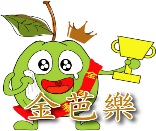    暨網路票選結果公布記者會新聞稿   「木桶裡的水位，是由高度最低的木板決定的。」在網路即時新聞大量擴張的媒體生態中，新聞產製品質落差極大。媒體除了一面產出優質報導，另一面卻也不時產出品質糟糕、跨越自律紅線的芭樂新聞，拉低了整體水準。為了突顯網路即時新聞報導品質問題，台少盟、公民參與媒體改造聯盟、台灣防暴聯盟、靖娟兒童安全文教基金會、勵馨基金會、台灣媒體觀察教育基金會、婦女新知基金會、媒體改造學社、台灣新聞記者協會、中華白絲帶關懷協會等多個公民團體組成評審團，今日(12/7)於台少盟青少年會館舉行2016【金芭樂風雲榜】頒獎典禮，除了頒發由1,466位網友票選出的9個獎項給各類別新聞「金芭樂榜主」，同時也公布2016年度【金芭樂風雲榜】總榜主，希望透過此次活動勉勵登榜的各家媒體持續改善網路即時新聞的報導方式。本次票選方式，由台少盟及媒改盟等公民團體選出2016年度9大類重要新聞及指標事件，再由網路閱聽大眾投票評比國內6大網路新聞媒體的報導品質。評比對象包括：自由電子報、聯合新聞網、中時電子報、蘋果日報及動新聞、NOWnews今日新聞、ETtoday東森新聞雲。2016年度【金芭樂風雲榜】總得獎名單如下： 2016【金芭樂風雲榜】總榜主：蘋果日報及動新聞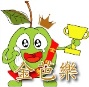 「最聳動暴力畫面獎」(兒少新聞類)：蘋果日報及動新聞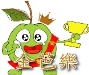 「最佳推波助瀾獎」(性別新聞類)：ETtoday東森新聞雲「最佳瞳孔放大獎」(犯罪與暴力新聞類)：蘋果日報及動新聞「最佳標籤複製獎」(特殊族群報導類)：ETtoday東森新聞雲「最佳正義魔人獎」(自媒體言論類)：中時電子報「最佳模糊不清獎」(事故傷害類)：NOWnews今日新聞    「最佳悲劇重演獎」(自殺新聞類)：蘋果日報及動新聞    「最佳轉移焦點獎」(社會運動及抗爭類)：蘋果日報及動新聞    「最佳緊抱大腿獎」(大型災難新聞類)：自由電子報     台少盟秘書長葉大華表示，在所有年齡層的閱聽人中，兒童與青少年最容易受到媒體和網路新聞的影響；因此每年台少盟透過與大專院校合作服務學習課程，招募青少年志工並提供媒體識讀技能訓練，讓青少年練習分析報紙與網路媒體對兒少新聞的報導手法以及熟悉申訴管道。今年金芭樂獎邁入第七屆，考量紙媒的式微以及網路即時新聞竄起成為媒體報導主流，其影響性及滲透性直逼甚至超越電子媒體，因此今年起轉型為【金芭樂風雲榜】，票選新聞類別增加到9大類，以突顯各家網路媒體在不同類別新聞的報導表現差異，同時增加由閱聽人判斷即時新聞報導必要性的題目。葉大華表示，目前網路媒體影響力日漸增加，對於多元的報導類型，媒體本身若沒有投入更多人力來把關，就得由閱聽人來擔任幫忙除錯的角色，當網路新聞媒體缺乏自律機制，就會面臨更多公民團體施壓或抵制，因此未來聯盟將會持續推動網路新聞自律機制的建立。    2016【金芭樂風雲榜】票選活動自今年11月15日起至12月1日止，於「兒少新聞妙捕手」網站舉辦網路票選活動，總計有1,466位閱聽人參與投票，透過閱聽人雪亮的眼睛，幫各大媒體網路即時新聞找出水準最差、最須改革的新聞報導。從投票者年齡分布來看，未滿18歲有420人（29%），18-35歲有553人（38%），36-64歲有483人（33%），65歲以上有10人（1%）；從性別分布來看，女性有864人（59%），男性有602人（41%）。未成年人將近3成，女性將近6成，顯示兒童、青少年與女性相當重視網路新聞的報導品質，也打破認為兒少不看新聞的刻版印象，網路媒體應當更加重視兒童、青少年與女性閱聽人對於報導品質的要求與期待。    此外閱聽人針對即時新聞報導必要性之票選結果，閱聽人認為不應搶即時報導，應更重視查證與報導完整度的新聞類型為：兒少新聞(40%)、弱勢特定族群的新聞(37%)、社會運動及抗爭新聞(35%)、性別新聞(34%)與自媒體言論新聞(34%)，由於對愈易受傷害弱勢族群的報導，愈以保護當事人權益為優先，相對可犧牲新聞即時性。而閱聽人認為最優先即時報導的新聞類型則為：自殺新聞(76%)、大型災難新聞（74%）、事故傷害新聞（71%）與犯罪及暴力新聞(70%)，主要原因為該類事件的即時報導有其公益性，為求時效可接受犧牲部分查證時間與報導完整度，但也特別強調，這種權宜作法不可對受害者造成二次傷害。2016【金芭樂風雲榜】票選結果說明金芭樂風雲榜總榜首：金芭樂風雲榜總榜首由蘋果日報及動新聞（得票率21%）獲獎，其後名次依序為ETtoday東森新聞雲（得票率19%）、NOWnews今日新聞（得票率16%）、中時電子報（得票率16%）、聯合新聞網（得票率15%），與自由電子報（得票率14%）。二、9大類新聞金芭樂榜主票選結果：(一)兒少新聞金芭樂榜主—蘋果日報及動新聞，獲「最聳動暴力畫面獎」本類別的指標事件為16歲少年殺母案，由蘋果日報及動新聞5月25日的報導〈討6萬元 16歲逆子割頸弒母〉，共獲得最高票數131顆金芭樂（佔兒少類金芭樂總數的23%），第二、三名依序為ETtoday東森新聞雲（20%）、NOWnews今日新聞(16%)。上榜原因分析：票選結果顯示，該則新聞的主要問題包括標題聳動誇大（33%），報導文字、模擬圖與影音內容過度描述犯罪與暴力細節(27%)。據多位閱聽人評論，都認為報導描繪犯罪過程太過寫實，不僅令人感到害怕、噁心，也容易引發兒少或有心人士的模仿，且陳述太多犯罪過程並無教育意義，建議報導簡單明瞭就好。大部分的閱聽人(77%)對此新聞極度反感或感到不舒服，不想再看第二次(60%)。台少盟秘書長葉大華評論：動新聞影片透過模擬動畫與監視器拍到的犯案畫面重建犯案過程，雖然避開血腥部分，卻仍然透過情節鋪陳對閱聽人觀感造成衝擊，蘋果日報的文字報導已相當詳實敘述事件始末，實無必要再用影音重建殺人過程，重複播放聳動暴力畫面。(二)性別新聞金芭樂榜主—ETtoday東森新聞雲，獲「最佳推波助瀾獎」本類別的指標事件為輔大性侵案，由ETtoday東森新聞雲9月26日的報導〈李燕輔大公審會怒飆被害人男友　王丹：妳發言真的很他媽的〉獲得最高票數87顆金芭樂（佔性別類金芭樂總數的21%），第二、三名依序為蘋果日報及動新聞（19%）、NOWnews今日新聞(18%)。上榜原因分析：票選結果顯示，該則報導主要問題包括標題聳動誇大(28%)、散布不當言論(20%)、影音及照片(18%)與文字內容(13%)皆過度描述暴力細節，特別是影音及照片沒有必要刊登(15%)，且有誤導讀者(13%)與引發輿論公審(11%)之嫌。大部分的閱聽人(67%)對此新聞極度反感或不舒服。據投票者表示，該報導的標題與影音帶動閱聽人情緒的效果較強，但新聞價值卻很貧乏，不需要媒體製作這樣的報導。勵馨基金會研發部主任王淑芬評論：我們經常在性別相關新聞中看到的問題，包括對特定性別的刻板印象、對特定族群的歧視、對性侵或暴力細節過於詳細的描述、具有性暗示的標題或圖片等等，這些都可能強化社會大眾的性別刻板印象、對特定群體的污名化，或是造成當事人的二度傷害。而在報導輔大心理系針對性侵事件的討論會時，東森新聞雲為了吸引點閱率，直接引述了心理系系友在討論會時激動說出髒話的全部內容，並引用了某知名人士對此事件的臉書PO文，且直接將髒話放到新聞標題中，如此引用高度情緒性或煽動性的用詞，可能因此更加煽動讀者情緒、激起雙方對立，甚至對當事人造成再度傷害。此外，媒體習於直接擷取網路名人和網友的說法，但必須檢視這些說法是否真的具有報導價值，以及當中是否具有不當示範。例如，先不論性侵害事件本身是個性別議題，這句髒話（他媽的）本身也是個有性別問題的髒話，因為女人幾乎都是髒話中被詛咒的對象，這樣的髒話被用在一個性侵案件中，再被媒體報導散布，顯得十分諷刺。這句髒話也因此成為了整篇新聞的重點，取代了這個討論會更值得被報導的其他部分，無異對於性別歧視產生推波助瀾的作用。台灣防暴聯盟秘書長廖書雯評論：輔大性侵案在2016年下半年各種媒體平台上傳得沸沸揚揚，也是媒體積極報導的焦點新聞之一。獲得本年度「金芭樂推波助瀾獎」的東森新聞雲，在「輔大性侵案」的報導上，無論在標題或是報導內文，皆無法看出對於社會的助益為何。據票選結果，有超過5成的民眾認為該報導標題聳動誇大、散播不當言論。就標題而言，引用情緒性的發言，不僅非該篇新聞的重點，更容易激起民眾的情緒及對立；而本報導內文，僅是擷取部分錄音檔轉成文字，並引用某知名人士在臉書的貼文，亦無助於瞭解新聞的全貌，況且本案已進入司法程序，媒體針對本案當時的狀況進行大量還原的報導是否有其必要性，仍是值得討論。此外本案在媒體的報導後，在大專院校中造成廣泛的討論及關注，而防暴聯盟本身亦有收到相當多學生的陳情信，在信中皆表示了恐懼及憂慮，這也是報導之下推波助瀾的結果。另在司法程序中推行多年的「減少重複陳述」，就是希望避免被害人受到二次傷害，絕非透過輿論或他人評論來逼迫被害人還原事實的真相，因此媒體報導因以減少當事人傷害為主，不該跟著推波助瀾。(三)犯罪與暴力新聞金芭樂榜主—蘋果日報及動新聞，獲「最佳瞳孔放大獎」本類別的指標事件為內湖隨機殺童案(小燈泡案)，由蘋果日報及動新聞3月28日的報導〈現場影片！目睹愛女遭砍　父母心碎驚恐〉獲得最高票數75顆金芭樂（佔本類別金芭樂總數的22%），第二、三名依序為ETtoday東森新聞雲（17%）、聯合新聞網(17%)。上榜原因分析：票選結果顯示，該則報導主要問題包括標題聳動誇大(28%)、影音內容過度描繪血腥與暴力細節(24%)、影音內容沒有必要刊登(16%)。有將近8成讀者對該報導感到極度反感或不舒服(78%)。台少盟秘書長葉大華評論：小燈泡案是今年重大新聞事件，有關命案現場屍首異處的畫面經過網路即時新聞報導大量播放引發社會爭議，而蘋果日報特別將命案現場屍首異處血淋淋的畫面製作成影片重複播放，令閱聽人看到相關影片易受到驚嚇而瞳孔放大，因此有高達八成的閱聽人會感到極度反感或不舒服。(四)報導特定族群遭歧視與標籤化新聞金芭樂榜主—ETtoday東森新聞雲，獲「最佳標籤複製獎」本類別的指標事件為政大「搖搖哥」遭政府強制就醫事件，由ETtoday東森新聞雲4月1日的報導〈公然猥褻、進女廁嚇人…　這是他們遇到的政大「搖搖哥」〉獲得最高票數65顆金芭樂（佔本類別金芭樂總數的24%），第二、三名依序為蘋果日報及動新聞（22%）、聯合新聞網(17%)。上榜原因分析：票選結果顯示，該則報導主要問題包括標題聳動誇大(29%)、標題(26%)與文字內容(16%)都造成標籤化與複製刻版印象，易產生歧視效果，標題散播不當言論而可能造成受害者二次傷害(20%)，未審先判引導定罪及輿論公審(14%)，照片內容沒有必要刊登(19%)。大多數讀者(75%)對該報導感到極度反感或不舒服，不想再看第二次(61%)。有讀者認為，該新聞在消費身心障礙者。台少盟文宣員王今暐評論：該則新聞以未經查證的網路匿名言論為主要內容和消息來源，複製社會對於身心障礙者的刻版印象與汙名標籤，不僅未善盡媒體職責監督政府有無浮濫執法，反而傾向正當化政府強制身心障礙者就醫、侵害身心障礙者人權的行為。這種對社會弱勢者未審先判、引發輿論公審的報導手法，正在侵蝕這個民主社會與人權國家尚嫌薄弱的基礎，是相當失格的新聞報導表現。(五)自媒體言論新聞金芭樂榜主—中時電子報，獲「最佳正義魔人獎」本類別的指標事件為洪素珠事件，由中時電子報6月10日的報導〈許常德譙洪素珠像精神病患 「到哪都是團體的屎」〉獲得最高票數46顆金芭樂（佔本類別金芭樂總數的20%），第二、三名依序為ETtoday東森新聞雲（18%）、自由電子報(17%)。上榜原因分析：票選結果顯示，該則報導主要問題包括標題聳動誇大(30%)、標題(25%)與文字內容(19%)皆標籤化或複製刻板印象，易產生歧視效果、標題散播不當言論(20%)且文字內容過度描述暴力細節(15%)，可能造成二次傷害或衍生模仿效應，照片或圖片易誤導讀者(21%)，沒有必要刊登(19%)。大多數的讀者(77%)對此新聞極度反感或感到不舒服。媒體改造學社執行秘書田育志評論：以公民記者身分在採訪老榮民時，使用偏激的言語質問受訪者的洪素珠，引發社會對其大加撻伐。在本屆金芭樂獎自媒體言論風波的候選名單中，包含自由電子報、中時電子報、NOWnews與東森新聞雲都是引述公眾人物在臉書上的發言作為新聞，並由中時電子報的《許常德譙洪素珠像精神病患 「到哪都是團體的屎」》獲得最高票數。同樣都是以許常德的臉書評論作為新聞，中時電子報以「許常德『譙』洪素珠」來形容，而東森新聞雲則是以「許常德『痛批』洪素珠」為題，對於已引起社會撻伐的洪素珠事件，中時電子報如此「激動」的標題，對於閱聽眾了解此事件並無太多幫助，甚至是鼓吹正義魔人式的言論。再者，多數引用公眾人物臉書發言作為新聞的報導，都有著共同的問題－就是內文僅是不斷摘錄原始臉書發文的用字，並未提供進一步的事件發展，這也是閱聽眾在票選時提出的看法，媒體在這類的報導手法上無法體現其應盡的社會責任。最後則是中時電子報除了截圖許常德臉書發文之外，也將網友回覆許常德的留言一併放在新聞中，其中包含了對於政府的評論留言（這是民進黨政府要發展的方向不是嗎？），更是有模糊事件焦點，未能客觀呈現報導的疑慮。(六)事故傷害新聞金芭樂榜主—NOWnews今日新聞，獲「最佳模糊不清獎」本類別的指標事件為多起兒童墜樓事件，由「NOWnews今日新聞」11月7日的報導〈台中少婦抱6月大兒墜樓　母子均插管命危〉獲得最高票數32顆金芭樂（佔本類別金芭樂總數的21%），第二、三名依序為聯合新聞網（19%）、蘋果日報及動新聞(19%)。上榜原因分析：票選結果顯示，該則報導主要問題包括：文字內容過度描述墜樓行為過程細節，可能引發模仿(21%)、照片沒有意義沒必要刊登(18%)、照片明顯消費受害者之傷痛(15%)。大部分(71%)的讀者對該則新聞極度反感或感到不舒服。靖娟兒童安全文教基金會企劃宣導處處長許雅荏評論：根據金芭樂獎投票結果，看完本則新聞後，有71%的網友覺得極度反感與不舒服，顯示在報導文字上的內容應更謹慎，不要過度描繪新聞事件的發生細節，且此新聞報導有明顯推測案情的傾向，像是「30歲的周姓女子疑似患有產後憂鬱症」、「由於警方未在現場找到遺書，是意外墜樓，還是自殺？」除了有妨礙偵察不公開的嫌疑，也有引導閱聽眾對於此新聞事件加以揣測的企圖。近年來媒體常為了追求新聞的即時、高點擊率，而缺少查證的動作，導致閱聽眾接收的新聞訊息多為瑣碎與片段的內容，事情真相往往模糊不清。然而，媒體的即時新聞戰爭，真的能讓閱聽眾在更短的時間裡得到更好的新聞內容嗎？亦或是用最快的速度得到毫無意義的新聞報導呢？靖娟基金會希望透過金芭樂獎，提醒媒體要更加自律，尤其進行事故相關新聞報導時可以從釐清事故原因、提供正確預防觀念角度切入，避免憾事再次發生，能給予社會更多正面的能量。同時，也希望閱聽人要更具有選擇及辨別新聞的能力！(七)自殺新聞金芭樂榜主—蘋果日報及動新聞，獲「最佳悲劇重演獎」本類別的指標事件為新北市國中生跳樓事件，由蘋果日報及動新聞8月29日的報導〈【悲劇動畫】開學日成忌日　12歲國一生跳樓不治〉獲得最高票數46顆金芭樂（佔本類別金芭樂總數的25%），第二、三名依序為聯合新聞網（21%）、NOWnews今日新聞(17%)。上榜原因分析：票選結果顯示，該則報導主要問題包括：標題聳動誇大(26%)、標題(22%)與文字內容(20%)有引發模仿之虞、影音畫面過度描繪自殺過程細節而有引發模仿之虞(31%)。大部分的閱聽人(71%)對該則新聞極度反感或感到不舒服。台少盟秘書長葉大華評論：有關自殺等題材之新聞應避免使用動畫與模擬圖片詳細描繪自殺情節，該則報導對於兒少自殺事件，使用動畫模擬跳樓自殺過程，比文字描述可能導致兒少閱聽人更加感到不舒服。該則動新聞甚至使用監視錄影器畫面播映其家屬情緒崩潰、慌張失措的狀況，明顯消費死者家屬傷痛情緒反應，且經重複密集播放後產生類似悲劇重演的效果，對死者家屬也不夠尊重。此外，動新聞旁白文字對於兒少當事人死因之揣測，亦有標籤化單親家庭、中低收入戶、領取補助者與非典型就業者之虞。(八)社會運動與抗爭新聞金芭樂榜主—蘋果日報及動新聞，獲「最佳轉移焦點獎」本類別的指標事件為華航空服員罷工事件，由蘋果日報及動新聞6月24日的報導〈華航空服員罷工　鳳梨王子：全台灣最正的罷工〉獲得最高票數57顆金芭樂（佔本類別金芭樂總數的23%），第二、三名依序為中時電子報（21%）、NOWnews今日新聞(16%)。上榜原因分析：票選結果顯示，該則報導主要問題包括：標題聳動誇大(27%)、標題(28%)與文字內容(17%)標籤化或複製刻版印象、照片或圖片無意義或沒有必要刊登(27%)。大部分(74%)的讀者對該則報導極度反感或感到不舒服，並有28%的讀者對該報導無感。據投票閱聽人評論，該則報導可能模糊及轉移罷工焦點、沙文主義與物化空服員，並有高達45%的讀者認為，該報導沒有新聞價值或只為刺激點閱率而消費受害者。媒體改造學社執行秘書田育志評論：華航空服員罷工事件，是入圍本次金芭樂獎社會運動及抗爭新聞的主題，而六篇新聞報導的標題全都強調空服員的高顏值是這次罷工的「嬌」點，對於罷工事件本身而言，除了自由電子報的報導《空姐罷工遭「偷拍」 她怒嗆：這裡不是你們選妃的地方》是在強調空服員外貌並非罷工重點外，其餘五篇新聞的標題都易模糊新聞事件的焦點。而在內文的部分，自由電子報、中時電子報、東森新聞雲與聯合新聞網或多或少仍有提及華航空服員以罷工爭取勞動權益的訴求，NOWnews則是以數張現場罷工空服員的照片圖集作為新聞，蘋果即時則以一則臉書發文來呈現。其中蘋果即時的這則新聞，扣除轉錄的臉書原始文章，通篇新聞字數未滿一百，內容更僅是節錄臉書發文的文字，等同於這則新聞利用臉書原文截圖、臉書原文摘錄、臉書原文轉錄等方式，將同一則臉書「呈現了三次」。對於即時新聞而言，這樣的新聞處理方式完全沒有必要，更是浪費了閱聽眾閱讀新聞的時間，再加上所轉錄的臉書發文也未提及罷工事件的重點，無怪乎蘋果即時的此則新聞榮獲了2016金芭樂獎的「最佳轉移焦點」獎了。(九)大型災難新聞金芭樂榜主—自由電子報，獲「最佳緊抱大腿獎」本類別的指標事件為台南震災之後獲救女童不斷被政治人物探病的事件，由自由電子報2月13日的報導〈賴清德探林素琴：妳幫思樂冰打了很大的廣告喔！〉獲得最高票數44顆金芭樂（佔本類別金芭樂總數的20%），第二、三名依序為ETtoday東森新聞雲（19%）、蘋果日報及動新聞(19%)。上榜原因分析：47%的閱聽人對該報導極度反感或感到不舒服，38%的閱聽人對該則報導無感，可說是本次金芭樂風雲榜中最令讀者無感的新聞。據不少投票者評論，這類報導只是增加政治人物的曝光度，缺乏新聞價值，沒有必要報導；但也有些讀者認為這類報導在災難氣氛中帶來一些溫暖；另外有讀者希望政治人物探病的行為不要反而打擾受災者的休養。台灣媒體觀察基金會執行秘書李子瑋評論：網路新聞記者與編輯被迫快速推出報導而犧牲資訊完整性，讓讀者只能接收片段資訊，導致新聞品質大幅降低，不僅讓記者的勞動條件每況愈下，也徒然製造許多令人無感的新聞。他並呼籲網路新聞媒體應當要建立自律機制來把關新聞報導品質。台少盟秘書長葉大華評論：相關報導雖屬正向新聞，卻將未成年人的隱私持續曝光，已經違反公共利益的比例原則。且相關報導角度各媒體有抱緊政治人物大腿之疑慮，是否具備新聞價值得深思。如果沒有這麼多媒體追逐拍攝，相信為求曝光度而去探病的政治人物將會減少很多，也可減少患者受到不必要的打擾。 2016【金芭樂風雲榜】票選結果